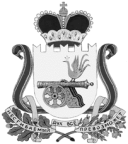 ВЯЗЕМСКИЙ РАЙОННЫЙ СОВЕТ ДЕПУТАТОВРЕШЕНИЕот 27.11.2017 № 154Об утверждении Порядка заключения соглашений органами местного самоуправления муниципального образования «Вяземский район» Смоленской области с органами местного самоуправления городского, сельских поселений, входящих в состав муниципального образования «Вяземский район» Смоленской области о передаче (принятии) осуществления части полномочий по решению вопросов местного значения В соответствии с частью 4 статьи 15 Федерального закона от 6 октября 2003 года № 131-ФЗ "Об общих принципах организации местного самоуправления в Российской Федерации", Уставом муниципального образования «Вяземский район» Смоленской области, Вяземский районный Совет депутатовРЕШИЛ: 1. Утвердить Порядок заключения соглашений органами местного самоуправления муниципального образования «Вяземский район» Смоленской области с органами местного самоуправления городского, сельских поселений, входящих в состав муниципального образования «Вяземский район» Смоленской области, о передаче (принятии) осуществления части полномочий по решению вопросов местного значения, согласно Приложению №1. 2. Настоящее решение вступает в силу после его официального опубликования в газете «Вяземский вестник». Настоящее решение подлежит обнародованию на официальном сайте муниципального образования «Вяземский район» Смоленской области в информационно- телекоммуникационной сети «Интернет» - https://vyazma-region67.ru.3. Контроль за исполнением настоящего решения возложить на постоянную комиссию по законности, правопорядку и контролю органов местного самоуправления. Приложение №1 к решению Вяземского районного Совета депутатов от 27.11.2017 № 154ПОРЯДОКзаключения соглашений органами местного самоуправления муниципального образования «Вяземский район» Смоленской области с органами местного самоуправления городского, сельских поселений, входящих в состав муниципального образования «Вяземский район» Смоленской области, о передаче (принятии) осуществления части полномочий по решению вопросов местного значения1. Общие положения1.1. Порядок заключения органами местного самоуправления муниципального образования «Вяземского района» Смоленской области (далее - органы местного самоуправления муниципального района) соглашений с органами местного самоуправления отдельных поселений, входящих в состав муниципального района, (далее - органы местного самоуправления поселений) о передаче (принятии) осуществления части полномочий по решению вопросов местного значения (далее Порядок), разработан в соответствии с Бюджетным кодексом Российской Федерации, Федеральным законом от 06.10.2003 N 131-ФЗ "Об общих принципах организации местного самоуправления в Российской Федерации", Уставом муниципального образования «Вяземский район» Смоленской области и устанавливает процедуру заключения органами местного самоуправления муниципального района соглашений с органами местного самоуправления отдельных поселений о передаче (принятии) осуществления части полномочий по решению вопросов местного значения, а также внесения изменений в указанные соглашения. 1.2. Органы местного самоуправления муниципального района вправе заключать соглашения с органами местного самоуправления поселений о передаче им осуществления части своих полномочий за счет межбюджетных трансфертов, предоставляемых из бюджета района в бюджеты соответствующих поселений в соответствии с Бюджетным кодексом Российской Федерации. В этом случае полномочия по решению вопросов местного значения района на территории поселений, с органами местного самоуправления которых заключены указанные соглашения, осуществляются органами местного самоуправления этих поселений в соответствии с действующим законодательством и соглашениями о передаче (принятии) осуществления части полномочий по решению вопросов местного значения района. 1.3. Органы местного самоуправления муниципального района вправе заключать соглашения с органами местного самоуправления поселений о приеме от них осуществления части их полномочий за счет межбюджетных трансфертов, предоставляемых из бюджетов соответствующих поселений в бюджет района в соответствии с Бюджетным кодексом Российской Федерации. В этом случае полномочия по решению вопросов местного значения поселений, с органами местного самоуправления которых заключены указанные соглашения, осуществляются органами местного самоуправления района в соответствии с действующим законодательством и соглашениями о приеме осуществления части полномочий по решению вопросов местного значения поселений. 1.4. Для осуществления части полномочий по решению вопросов местного значения, принятых в соответствии с заключенными соглашениями, органы местного самоуправления имеют право дополнительно использовать собственные материальные ресурсы и финансовые средства муниципального образования в случаях и порядке, предусмотренных правовыми актами представительных органов местного самоуправления. 2. Компетенция органов местного самоуправления муниципального района2.1. В компетенцию Вяземского районного Совета депутатов входит: 2.1.1. Принятие решений по вопросам передачи (принятия) осуществления части полномочий органов местного самоуправления муниципального района по решению вопросов местного значения (далее - передача (принятие) осуществления части полномочий). 2.1.2. Осуществление контроля за исполнением принятых в соответствии с настоящим Порядком решений и заключенных соглашений.2.1.3. Утверждение Порядка заключения соглашений органами местного самоуправления муниципального района с органами местного самоуправления поселений, о передаче (принятии) осуществления части полномочий по решению вопросов местного значения, а также их подписания. 2.2. В компетенцию Администрации муниципального образования «Вяземский район» Смоленской (далее – Администрация муниципального района) области входит: 2.2.1. Определение совместно с администрациями поселений, входящих в состав муниципального района, существенных условий для передачи (принятия) осуществления части соответствующих полномочий. 2.2.2. Подготовка проектов решений Вяземского районного Совета депутатов о передаче осуществления части полномочий муниципального  района, а также о приеме осуществления части полномочий поселений и внесение их на рассмотрение в Вяземский районный Совет депутатов.2.2.3. Подготовка совместно с администрациями поселений соглашений о передаче осуществления части полномочий муниципального  района, а также о приеме осуществления части полномочий поселений, заключение указанных соглашений, а также подписание соглашений. 2.2.4. Согласование подготовленных соглашений в порядке, определенном: пунктами 3.1-3.13 настоящего Порядка. 2.2.5. Исполнение соглашений об осуществлении части полномочий поселений. 3. Заключение соглашений о передаче (принятии) осуществления части полномочий органами местного самоуправления3.1. Заключение соглашений о передаче (принятии) осуществления части полномочий может быть инициировано Вяземским районным Советом депутатов, Администрацией муниципального района и органами местного самоуправления поселений. 3.2. Необходимым условием для заключения соглашения об осуществлении части полномочий является принятие Вяземским районным Советом депутатов решения о передаче (принятии) осуществления части полномочий, а также принятие представительным органом поселения, входящего в состав муниципального района, решения о передаче (принятии) осуществления соответствующей части полномочий. 3.3. Вынесению вопроса о передаче (принятии) осуществления части полномочий на рассмотрение представительными органами должно предшествовать определение Администрацией муниципального района совместно с администрацией соответствующего поселения существенных условий соглашения. Существенными условиями соглашения являются: - часть полномочий, осуществление которых предполагается передать (принять); - срок, на который заключается соглашение; - основания и порядок прекращения действия соглашения, в том числе досрочного; - порядок определения ежегодного объема межбюджетных трансфертов, необходимых для осуществления передаваемых полномочий; - финансовые санкции за их неисполнение. 3.4. В случае если Администрация муниципального района и администрация поселения не смогли до 1 октября  текущего года совместно определить удовлетворяющие интересы района и поселения, существенные условия соглашений, вопрос о передаче (принятии) осуществления части полномочий на рассмотрение представительных органов в текущем году после 1 октября не вносится. 3.5. После определения существенных условий передачи (принятия) осуществления части полномочий Администрация муниципального района вносит проект решения в Вяземский районный Совет депутатов о передаче (принятии) осуществления части полномочий, в котором указываются существенные условия такой передачи, определенные совместно с администрацией соответствующего поселения. 3.6. Необходимым условием для внесения проекта решения в Вяземский районный Совет депутатов о передаче осуществления части полномочий поселения является принятие представительным органом поселения решения о передаче осуществления части полномочий поселения Администрации муниципального района. Необходимым условием для рассмотрения представительным органом  поселения, входящего в состав муниципального района, проекта решения об осуществлении части полномочий муниципального района является принятие Вяземским районным Советом депутатов решения о передаче осуществления части полномочий поселению. 3.7. По результатам рассмотрения Вяземским районным Советом депутатов и представительным органом  поселения вопроса о передаче (принятии) осуществления части полномочий в Администрацию муниципального района направляется: 3.7.1. Заверенная копия решения Вяземского районного Совета депутатов о передаче (принятии) осуществления части полномочий - в случае принятия такого решения. 3.7.2. Заверенная копия решения представительного органа поселения о передаче (принятии) осуществления части полномочий - в случае принятия такого решения. 3.7.3. Заверенная выписка из протокола заседания Вяземского районного Совета депутатов - в случае непринятия решения, указанного в п. 3.7.1 настоящего Порядка. 3.7.4. Заверенная выписка из протокола заседания представительного органа поселения - в случае непринятия решения, указанного в п. 3.7.2 настоящего Порядка. 3.8. Для Администрации муниципального образования принятые решения Вяземским районным Советом депутатов и представительным органом  поселения о передаче (принятии) осуществления части полномочий являются основанием для подготовки совместно с администрацией поселения соглашения о передаче (принятии) осуществления части полномочий. 3.9. Заключение между Администрацией муниципального района и администрацией поселения соглашения о передаче (принятии) осуществления части полномочий на условиях, отличных от принятых решением Вяземского районного Совета депутатов и принятых решением представительного органа поселения, не допускается. 3.10. Соглашения о передаче (принятии) осуществления части полномочий должны быть заключены до утверждения решения Вяземским районным Советом депутатов о бюджете муниципального района на очередной финансовый год и плановый период. 3.11. Финансовые средства, необходимые для исполнения переданных полномочий муниципального района, предоставляются в форме межбюджетных трансфертов из бюджета муниципального района в бюджеты соответствующих поселений, ежегодный объем которых устанавливается в соответствии с расчетом, являющимся приложением к соглашениям о передаче полномочий муниципального района. Расчет предоставляемых межбюджетных трансфертов осуществляется отдельно по каждому переданному полномочию муниципального района. В случае нецелевого использования межбюджетных трансфертов, предоставленных в бюджеты поселений для исполнения переданных полномочий муниципального района, они подлежат возврату в бюджет муниципального района. Финансовые средства, необходимые для исполнения принятых полномочий поселений, должны предоставляться в форме межбюджетных трансфертов из бюджетов поселений в бюджет муниципального района, ежегодный объем которых устанавливается в соответствии с расчетом, являющимся приложением к соглашениям о принятии полномочий поселений. Расчет предоставляемых межбюджетных трансфертов осуществляется отдельно по каждому принятому полномочию поселения. В случае нецелевого использования межбюджетных трансфертов, предоставленных в бюджет муниципального района для исполнения принятых полномочий поселений, они подлежат возврату в бюджеты соответствующих поселений. 3.12. На основании решений Вяземского районного Совета депутатов о передаче осуществления части полномочий муниципального района поселениям могут передаваться по договорам безвозмездного срочного пользования материальные ресурсы, необходимые для реализации переданных полномочий муниципального района, которые заключаются в тридцатидневный срок со дня заключения соответствующих соглашений о передаче осуществления части полномочий района на срок действия этих соглашений и становятся их неотъемлемой частью. 3.13. Контроль за исполнением администрациями переданных полномочий обеспечивается путем получения отчетов об осуществлении переданных полномочий, а также об использовании переданных для их осуществления финансовых средств и материальных ресурсов. 4. Требования к содержанию соглашений4.1. Соглашения о передаче (принятии) осуществления части полномочий (Приложение1) должны содержать: 4.1.1. Предмет соглашения - должен содержать указание на вопрос местного значения в соответствии с Федеральным законом от 06.10.2003 N131-ФЗ "Об общих принципах организации местного самоуправления в Российской Федерации", Федеральным законом от 07.02.2011 N 6-ФЗ "Об общих принципах организации и деятельности контрольно-счетных органов субъектов Российской Федерации и муниципальных образований" и иными федеральными законами, перечень полномочий, подлежащих передаче. 4.1.2. Размер межбюджетных трансфертов и порядок определения ежегодного объема межбюджетных трансфертов, необходимых для осуществления передачи (принятия) осуществления части полномочий. 4.1.3.Права и обязанности сторон. 4.1.4. Срок осуществления части полномочий и основания прекращения соглашения. 4.1.5.Финансовые санкции за их неисполнение. 4.1.6. Заключительные положения и реквизиты сторон. 4.2. Соглашения о передаче (принятии) осуществления части полномочий вступают в силу и становятся обязательными для органов местного самоуправления района и поселений с даты их подписания сторонами либо с даты, указанной в соглашении. 4.3. Соглашения о передаче (принятии) полномочий прекращают свое действие с момента истечения срока, на который они были заключены. 4.4. Расторжение соглашений об осуществлении полномочий, внесение изменений в соглашения. Заключение соглашения на новый срок, а также внесение изменений в уже заключенные соглашения осуществляется в порядке, определенном пунктами 3.1-3.12 настоящего Порядка. 4.5. В случае неисполнения условий заключенных соглашений об осуществлении части полномочий они могут быть расторгнуты по инициативе любой из сторон, в порядке, установленном действующим законодательством и соглашением. 4.6. Расторжение соглашений осуществляется в порядке, установленном для заключения соглашений. В указанном соглашении о расторжении в обязательном порядке указываются: - полномочия, которые передавались (принимались); - срок, с которого расторгается соглашение; - объем возвращаемых межбюджетных трансфертов; - размер финансовых санкций за неисполнение соглашения. Приложение №1 к Порядку заключения соглашений органами местного самоуправления муниципального образования «Вяземский район» Смоленской области с органами местного самоуправления городского, сельских поселений, входящих в состав муниципального образования «Вяземский район» Смоленской области, о передаче (принятии) осуществления части полномочий по решению вопросов местного значения, утвержденного решением Вяземского районного Совета депутатов  от 27.11.2017 №154ТИПОВОЙ ОБРАЗЕЦСОГЛАШЕНИЕ О ПЕРЕДАЧЕ (ПРИНЯТИИ) ОСУЩЕСТВЛЕНИЯ ЧАСТИ ПОЛНОМОЧИЙ ПО РЕШЕНИЮ ВОПРОСОВ МЕСТНОГО ЗНАЧЕНИЯ№ ___________________________________ /(регистрационные номера соглашения)«____»_______20__ г.                                                 __________________ (место составления) Администрация муниципального образования «Вяземский район» Смоленской области в лице Главы муниципального образования «Вяземский район» Смоленской области _____________________________ (ФИО), действующего на основании Устава муниципального образования «Вяземский район» Смоленской области, далее именуемая «Администрация района», с одной стороны, и Администрация муниципального образования ___________________  поселения Вяземского района Смоленской области в лице Главы муниципального образования _____________  поселения Вяземского района Смоленской области _______________ (ФИО), действующего на основании Устава _________________ сельского поселения Вяземского района Смоленской области, далее именуемая «Администрация поселения», с другой стороны, вместе именуемые «Стороны», руководствуясь пунктом 4 статьи 15 Федерального закона от 6 октября 2003 года № 131-ФЗ «Об общих принципах организации местного самоуправления в Российской Федерации», решением наименование представительного органа муниципального района от _______ «О передаче (принятии) осуществления части полномочий _____________________________ » от ____ № ____, решением наименование представительного органа поселения «О передаче (принятии) осуществления части полномочий____________________________» от ____ № ____, заключили настоящее Соглашение о нижеследующем: 1. Предмет Соглашения1.1. Настоящее Соглашение закрепляет передачу Администрацией района (Администрацией поселения) Администрации поселения (Администрации района) осуществление части полномочий по решению вопросов местного значения. В соответствии с настоящим Соглашением Администрация поселения (Администрация района) передает, а Администрация района (Администрация поселения) принимает следующие полномочия:1.1.1._________________________________________;1.1.2._________________________________________. 2. Порядок определения ежегодного объема межбюджетных трансфертов2.1. Передача полномочий по предмету настоящего Соглашения осуществляется за счет межбюджетных трансфертов, предоставляемых ежегодно из бюджета _________ поселения (бюджета муниципального  района) в бюджет муниципального района (в бюджет __________ поселения). 2.2. Ежегодный объем межбюджетных трансфертов, предоставляемых _____________ поселением (муниципальным районом) для осуществления полномочий, установленных пунктом 1.1 настоящего Соглашения, устанавливается в соответствии с Порядком расчета межбюджетных трансфертов. 2.3. Межбюджетные трансферты, предоставляемые для осуществления полномочий, перечисляются ________________________ (указать период ежемесячно, ежеквартально, ежегодно). 2.4. Формирование, перечисление и учет межбюджетных трансфертов, предоставляемых на осуществление части полномочий, указанных в пункте 1.1 настоящего Соглашения, осуществляется в соответствии с бюджетным законодательством Российской Федерации. 3.Права и обязанности сторон3.1. Администрация поселения (Администрация района) (передающая полномочия сторона):3.1.1. Перечисляет в бюджет муниципального района (бюджет _________ поселения) (в бюджет принимающей полномочия стороне) межбюджетные трансферты, предназначенные для исполнения осуществления части полномочий, переданных по настоящему Соглашению, в размере и порядке, установленных разделом 2 настоящего Соглашения. 3.1.2. Осуществляет контроль за осуществлением части полномочий, переданных в соответствии с разделом 1 настоящего Соглашения,  Администрацией района (Администрацией поселения). 3.1.3. Осуществляет контроль за целевым использованием предоставленных межбюджетных трансфертов. 3.1.4. Получает от Администрации района (Администрации поселения) информацию об использовании межбюджетных трансфертов. 3.2. Администрация района (Администрация поселения) (принимающая полномочия сторона): 3.2.1. Осуществляет часть полномочий, указанных в пункте 1.1 настоящего Соглашения в соответствии с действующим законодательством в пределах выделенных на эти цели межбюджетных трансфертов. 3.2.2. Рассматривает представленные Администрацией поселения (Администрацией района) требования об устранении выявленных нарушений со стороны Администрации района (Администрации поселения) по осуществлению части полномочий, не позднее чем в месячный срок (если в требовании не указан иной срок) принимает меры по устранению нарушений и незамедлительно сообщает об этом Администрации поселения (Администрации района). 3.2.3. Ежеквартально, не позднее __________ числа, следующего за отчетным периодом, представляет Администрации поселения (Администрации района)  отчет об использовании межбюджетных трансфертов для осуществления переданных по настоящему Соглашению части полномочий. 3.2.4. Обеспечивает целевое использование межбюджетных трансфертов, предоставленных в соответствии с настоящим Соглашением, исключительно на осуществление полномочий, предусмотренных в разделе 1 настоящего Соглашения. 3.3. В случае невозможности надлежащего осуществления переданных полномочий Администрация района (Администрация поселения) сообщает об этом в письменной форме Администрации поселения (Администрации района) в (указать срок сообщения) срок. Администрация района (Администрация поселения) рассматривает такое сообщение в течение (указать срок рассмотрения) с момента его поступления. 4. Контроль за осуществлением полномочий4.1. Контроль за осуществлением Администрацией района (Администрацией поселения) полномочий, предусмотренных в разделе 1 настоящего Соглашения, осуществляется путем предоставления населению годовых отчетов (возможно указать иной срок) об осуществлении части полномочий, использовании межбюджетных трансфертов. 4.2. Форма отчетов и порядок их предоставления устанавливаются правовыми актами Администрации района (Администрации поселения) и согласовываются с Администрацией поселения (Администрацией района). 4.3. Администрация поселения (Администрация района) вправе осуществлять проверки исполнения переданных полномочий, запрашивать у Администрации района (Администрации поселения) необходимую дополнительную информацию, а Администрация района (Администрация поселения обязана предоставить запрашиваемую информацию. 5.Срок действия Соглашения5.1. Настоящее Соглашение вступает в силу со дня подписания (с 1 января очередного календарного года или иная дата) и действует в течение одного календарного года 5.2. Если стороны по истечении срока, указанного в пункте 5.1 настоящего Соглашения, в течение тридцати дней не заявят о своем намерении расторгнуть Соглашение, то оно пролонгируется на прежних условиях. 6. Основание, порядок прекращения действия Соглашения. Ответственность сторон.6.1. Основаниями для одностороннего расторжения Соглашения со стороны Администрации поселения (Администрации района) (передающей полномочия стороны) являются: 6.1.1. Установление факта ненадлежащего осуществления  Администрацией района (Администрацией поселения) переданных ей полномочий. 6.1.2.Установление факта нецелевого использования межбюджетных трансфертов на осуществление переданных полномочий. 6.2.Администрация района (Администрация поселения) (принимающая полномочия сторона) несет ответственность за осуществление переданных ей полномочий в той мере, в какой эти полномочия обеспечены финансовыми средствами. 6.3. В случае неисполнения Администрацией поселения (Администрацией района) вытекающих из настоящего Соглашения обязательств по финансированию осуществления Администрацией района (Администрацией поселения) переданных полномочий в течение 3 месяцев с момента последнего перечисления, Администрация района (Администрация поселения) вправе требовать расторжения данного Соглашения. 6.4. Расторжение Соглашения влечет за собой возврат перечисленных межбюджетных трансфертов, за вычетом фактических расходов, подтвержденных документально, в срок (указать срок возврата) с момента получения письменного уведомления о расторжении Соглашения. 6.5. За неисполнение или ненадлежащее исполнение условий данного соглашения Стороны и их должностные лица несут ответственность, установленную действующим законодательством. 7. Заключительные положения7.1. Настоящее Соглашение составлено в двух экземплярах, имеющих одинаковую юридическую силу, по одному для каждой из Сторон. 7.2. Внесение изменений и дополнений в настоящее Соглашение осуществляется путем подписания Сторонами дополнительных соглашений. 7.3. По вопросам, не урегулированным настоящим Соглашением, Стороны руководствуются действующим законодательством. 7.4. Споры, связанные с исполнением настоящего Соглашения, разрешаются путем проведения переговоров, а в случае не достижения согласия между Сторонами спор передается на рассмотрение суда в порядке, установленном действующим законодательством Российской Федерации. 8.Реквизиты и подписи сторонПредседатель Вяземского районного Совета депутатов ___________________П.В.ХомайкоГлава муниципального образования «Вяземский район» Смоленской области __________________И.В.Демидова